Citizen Oversight Committee Bio: John Windsor, Lagoon Advocacy/Member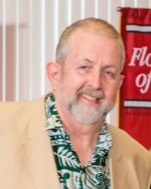 Resident - 35 years Served on IRL restoration committees for over 3 decades:  Governor’s task force on IRL, SWIM Plan Development, IRLCCMP, and served as TAC Chair for the IRL NEP Technical Advisory Committee (1992-2013).Facilitated 8 working groups of BC citizens to develop the CM3P.MA and Ph.D. from the College of William and Mary, Marine ScienceExpertise: water qualityProfessor, Oceanography and Environmental Science, Florida Tech, 34 years; currently Professor EmeritusReviewed SOIRL Plan and presented it to the BOCC.  This plan is important and we need to ensure that restoration efforts are the most effective.